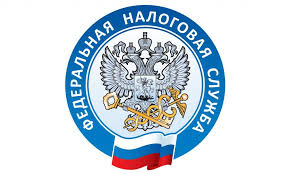 В налоговом кодексе нет ограничений по поводу страны, в которой находится платный университетГлавное, чтобы это была именно образовательная организация. В России это подтверждается лицензией, а за границей статус может подтверждать другой документ. Какие документы подтверждают статус образовательного учреждения? Зависит от страны, эту информацию можно уточнить в самом образовательном учреждении. Возможно, хватит и устава. Если оплата за обучение проходит в  евро,  вычет необходимо  заявлять в рублях. Сумму пересчитывается по курсу ЦБ на дату оплаты. Если договор, справки и лицензии будут на иностранном языке, то для подачи документов в налоговую необходимо будет сделать перевод на русский язык, заверенный у нотариуса. Порядок оформление вычета:
         В течение года, через работодателя – можно подать заявление о подтверждении права на вычет и дождаться уведомления из налоговой.
          С 2021 г. ФНС должна направить уведомление в бухгалтерию в течение 30 дней. По этому уведомлению работодатель предоставит вам социальный налоговый вычет, уменьшит ваш доход с начала года на 120 тысяч рублей и вернет 15 600 рублей.По окончании года – можно подать декларацию в налоговую самостоятельно. Список документов стандартный:
1. Договор с ВУЗом.
2. Лицензия или другой документ, подтверждающий статус образовательного учреждения.
3. Квитанции об оплате.
4. Свидетельство о рождении, если подаете за ребенка.Важно! Вычет за обучение ребенка можно только при обучении на очной форме обучения. 